Huntsville Disc Golf ClubBoard Meeting MinutesNovember 2nd, 2021Attendance:Nate Kaye – PresentMicah Streeter – AbsentScott Luttrell – AbsentDave Cort – AbsentTyler Smith – AbsentJulien Rogers – AbsentCraig Nakamoto - PresentDave Caplan – PresentPeter Ewald – PresentAgenda:Review last meeting action items.See belowCommittee UpdatesFinance (Peter Ewald, Craig Nakamoto, Micah Streeter, Dave Caplan)Current Balance = $937.49Peter to reach out to Town for invoice for rental feesPeter to get update from Julien on income this year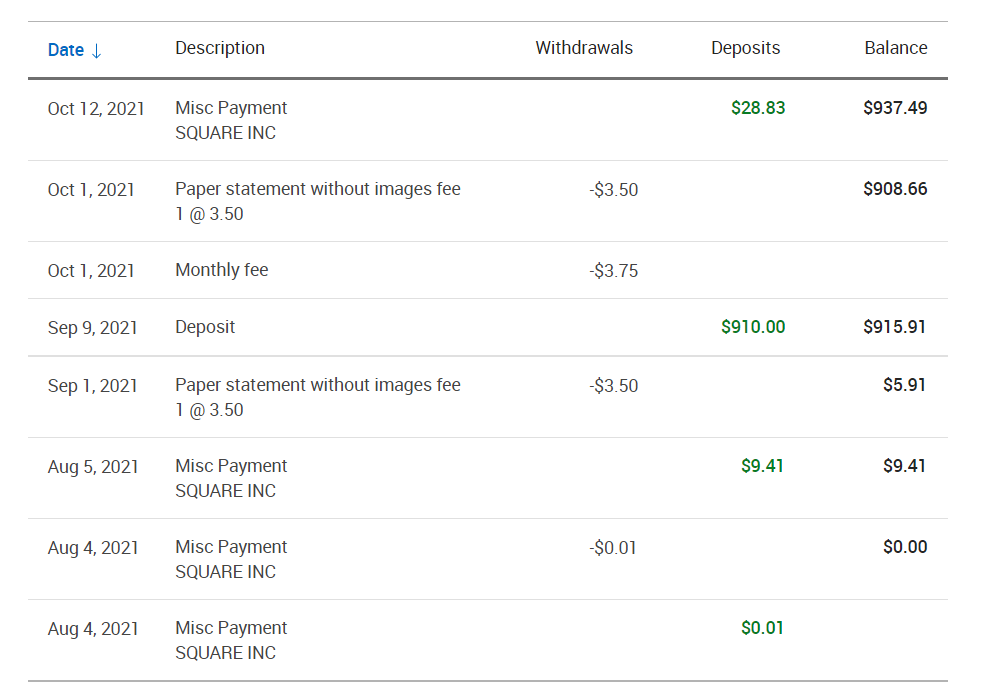 Fundraising (Short- and long-term revenue streams for the club), (Tyler Smith, Nate Kaye, Julien Rogers)Town of Huntsville approved sponsorship, except beer/cannabis/tabaco etc. Time to start fundraising for these.Events (League, Tournaments, Youth Engagement) (Micah Streeter, Nate Kaye, Julien Rogers, Dave Cort)Year End Event – Dave held hisIndoor Putting League – NateInfrastructure (Peter Ewald, Dave Caplan, Micah Streeter)Clean up day held October 17th – Very successfulClean up day with power tools to be held November on 14th.Membership (Growth, By-Laws, Elections, social media (website and Instagram (Julien Rogers, Peter Ewald, Craig Nakamoto)Need Logo. Do a big membership drive early next yearLast Meeting Action Items:Peter to follow up with Micah on a course clean dayPropose October 17thPeter to send email and update FacebookStart getting quotes for signage. Micah to gather information and Peter to send emails.FluentTinLidNates sourceCraigs SourceNeed logo for membership driveNate to reach out to his corporate logo developerWebsite set up for online paymentsMembership – Put in email as well. Top of the home page.League DonationPutting LeagueCanvas BreweryWednesday nightsCommitment for money? Nate to exploreNate to ask Canvas regarding Covid rulesDiscussion/Action Items:LogoNate had a good response from his contactNate to follow up with ideasSponsorshipNate to reach out to potential businessesClean up eventNovember 14thPeter to reach out to Town for approvalPeter to create an event on the Facebook pageSignageStart with Shorts onlyBased on new layoutUse Peters rough template as starting point with vendors (Fluent)Ace list?Separate signPutting LeagueCanvas turned us downNext option: School – Huntsville High School: Gym C$25 per hourWednesday 7-8pmFully vaccinatedMask MandateMake options on course changeThen take to a vote to the BoardHole 10To 1B or 16/17Hole 6Hole 11Peter to send an email to BoardInclude KevinNEXT MEETING – December 7th, 2021Meeting Adjourned.